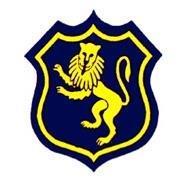 Shirley High SchoolPerforming Arts CollegeStriving for ExcellenceJob Description:Post:		Catering AssistantLine Manager:	Catering Manager Provide a quality service to school pupils and staff within financial and operational guidelines and ensure that a high standard of kitchen hygiene is maintained.Areas of responsibility and guidance:To ensure that cooked and raw foods are kept separate during the preparation/cooking/service process.Timely and accurate preparation of routine equipment/resources/materials.To ensure the dining areas are kept clean and tidy.To refill and replace consumables.To report premises/equipment repairs and maintenance issues to the Catering Manager.To ensure lights and other equipment are switched off as appropriate.To ensure the maintenance of a clean and orderly working environment.Serving children and school staff.Providing catering for school functions as requested.Using the school cashless catering system.Attending training sessions/staff briefings as required, possibly outside usual working dayEnsuring Health & Safety and Food Hygiene regulations are implemented.Communication with school staff, lunchtime supervisors and the Principal.Promoting the service in the school and participating in special events.To ensure the school provided uniform is kept clean and tidy and is worn at all times whilst at work.Support for the School:Being aware of and complying with policies and procedures relating to child protection, health, safety and security and confidentiality, reporting all concerns to an appropriate person;Being aware of and supporting difference and ensure all students have equal access to opportunities to learn and develop;Contributing to the overall ethos/work/aims of the school;Appreciating and supporting the role of other professionals;Attending relevant meetings as required;Participating in training and other learning activities and performance development as required;Personal Qualities:Reliable and conscientious pastoral leader with high expectations in line with the school;Demonstrate great communication skills with all within the school community;Neat appearance in line with the school policy;Ability to work as part of a successful team and work effectively under pressure;Have the determination and resilience to ensure that all students are challenged in all aspects of school life.Think Green:Support the school in demonstrating good environmental practice (such as energy efficiency, use of sustainable materials, recycling and waste reduction) wherever possible in day-to-day work.Safeguarding and Child Protection:To reinforce and enforce the school commitment to safeguarding and promoting the welfare of children and young people.Uphold the duty of care to ensure that if there are any concerns relating to the welfare or safety of a child they are immediately relayed to the Designated Person(s) with responsibility for safeguarding childrenWe want all at SHS to believe in and maintain the values of our school: 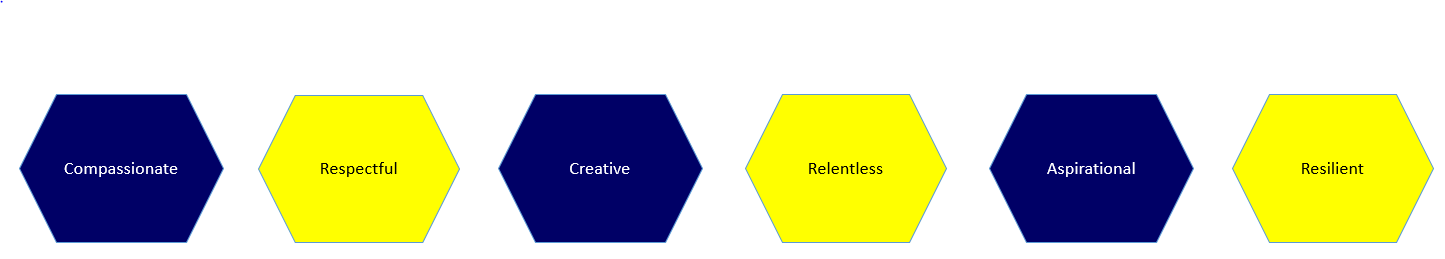 Signature: ……………………………………………………………………… Dated: …………………………………………………….EssentialDesirableUnderstanding of hygiene procedures.Knowledge of Health & Safety regulations.Ability to read and implement instructions, such as Health & Safety and Food Hygiene regulations.Very good organisational skillsuAbility to complete simple financial formsAbility to use own initiative.Able to use and clean machinery and light equipmentA positive attitudeAble to encourage children to select a balanced meal.Experience of catering within an organisation or businessAble to communicate with all kitchen, school staff and pupilsDisplay and maintain a high standard of personal hygieneAble to work on own and within a team